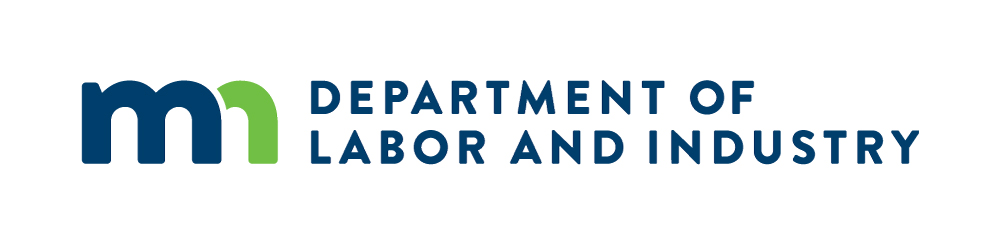 CODE CHANGE PROPOSAL FORM  (Must be submitted electronically)Author/requestor:      						Date:      Email address:      							Model Code:      Telephone number:      						Code or Rule Section:      Firm/Association affiliation, if any:      Code or rule section to be changed:      Intended for Technical Advisory Group (“TAG”):General Information 										Yes	NoIs the proposed change unique to the State of Minnesota? 					Is the proposed change required due to climatic conditions of Minnesota?			Will the proposed change encourage more uniform enforcement?				Will the proposed change remedy a problem?							Does the proposal delete a current Minnesota Rule, chapter amendment?			Would this proposed change be appropriate through the ICC code development process?										Proposed LanguageThe proposed code change is meant to: change language contained the model code book? If so, list section(s). change language contained in an existing amendment in Minnesota Rule? If so, list Rule part(s).	 delete language contained in the model code book? If so, list section(s).	 delete language contained in an existing amendment in Minnesota Rule? If so, list Rule 	part(s).	 add new language that is not found in the model code book or in Minnesota Rule.Is this proposed code change required by Minnesota Statute? If so, please provide the citation. Provide specific language you would like to see changed. Indicate proposed new words with underlining and words proposed to be deleted.  Include the entire code (sub) section or rule subpart that contains your proposed changes.  Will this proposed code change impact other sections of a model code book or an amendment in Minnesota Rule?  If so, please list the affected sections or rule parts.Need and ReasonWhy is the proposed code change needed? Why is the proposed code change a reasonable solution? What other considerations should the TAG consider? Cost/Benefit AnalysisWill the proposed code change increase or decrease costs? Please explain. If there is an increased cost, will this cost be offset by a safety or other benefit? Please explain.  Are there any enforcement or compliance cost increases or decreases with the proposed code change? Please explain.  Will the cost of complying with the proposed code change in the first year after the rule takes effect exceed $25,000 for any one small business or small city? A small business is any business that has less than 50 full-time employees. A small city is any statutory or home rule charter city that has less than ten full-time employees. Please explain.  Regulatory Analysis What parties or segments of industry are affected by this proposed code change?What are the probable costs to the agency and to any other State agencies of implementing and enforcing of the proposed rule? Is there an anticipated effect on state revenues?Are there less costly intrusive methods for achieving the purpose of the proposed rule? Can you think of other means or methods to achieve the purpose of the proposed code change? If so, please explain what they are and why your proposed change is the preferred method or means to achieve the desired result.What are the probable costs of complying with the proposed rule, including the portion of the total costs that will be borne by identifiable categories of affected parties, such as separate classes of governmental units, businesses, or individuals? What are the probable costs or consequences of not adopting the proposed rule, including those costs or consequences borne by identifiable categories of affected parties, such as separate classes of government units, businesses, or individuals?Are you aware of any federal regulation or federal requirement related to this proposed code change? If so, please list the federal regulation or requirement and your assessment of any differences between the proposed rule and the federal regulation or requirement.Please include an assessment of the cumulative effect of the rule with other federal and state regulations related to the specific purpose of the rule.***Note: Incomplete forms may be returned to the submitter with instruction to complete the form. Only completed forms can considered by the TAG. 